LAMPIRAN 1 : Rekapitulasi Data Validasi A. Validasi Ahli Materi 1. Hasil Validasi 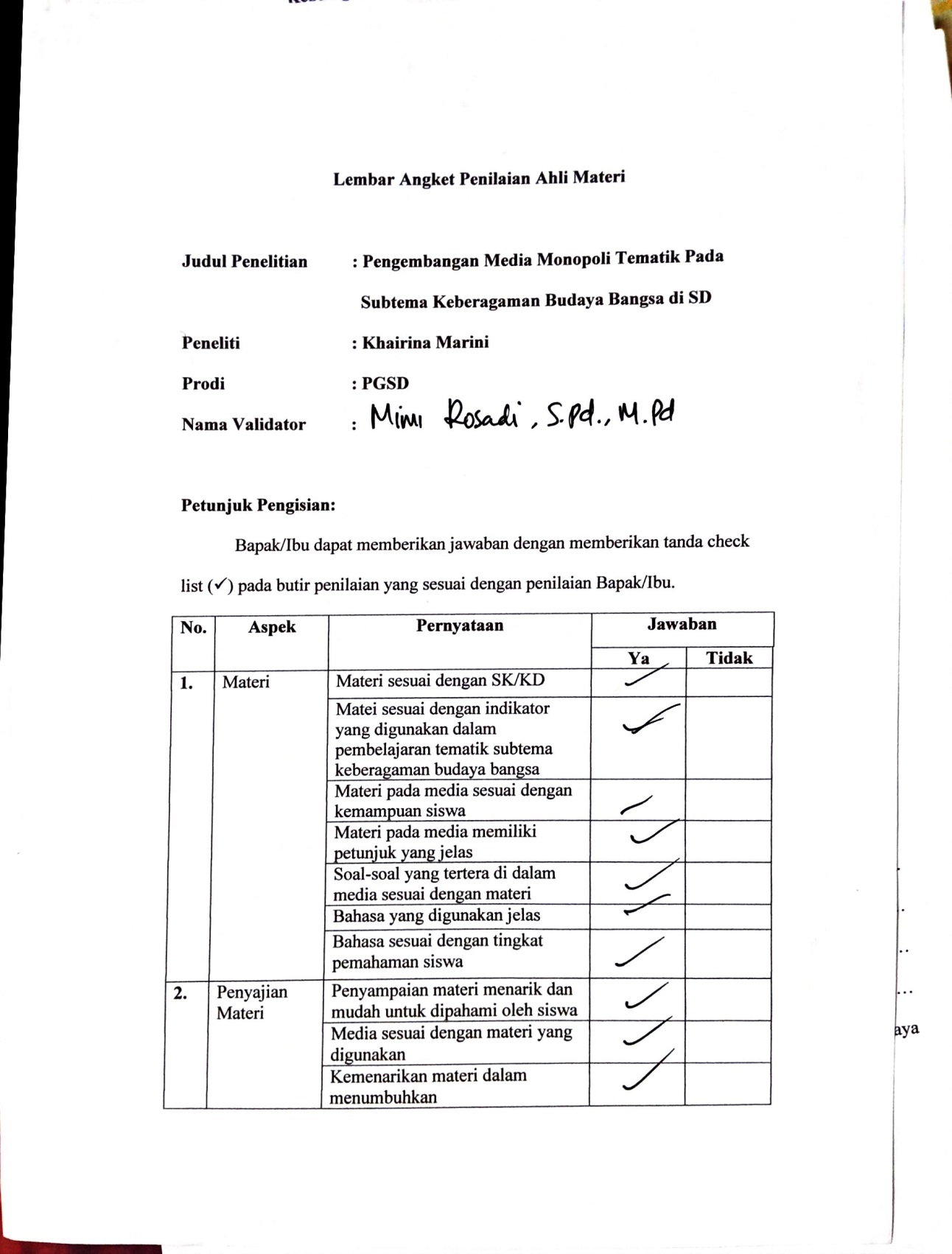 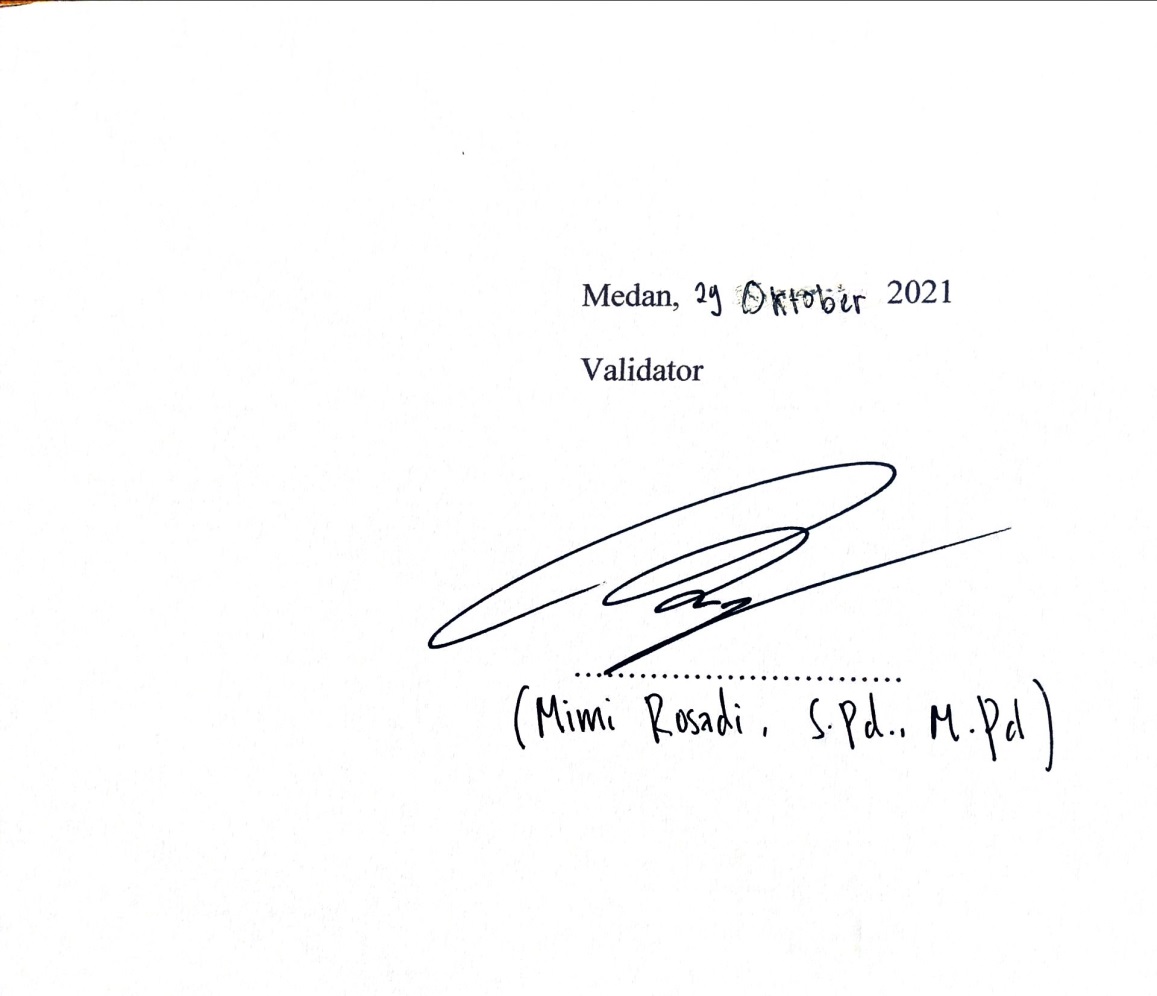 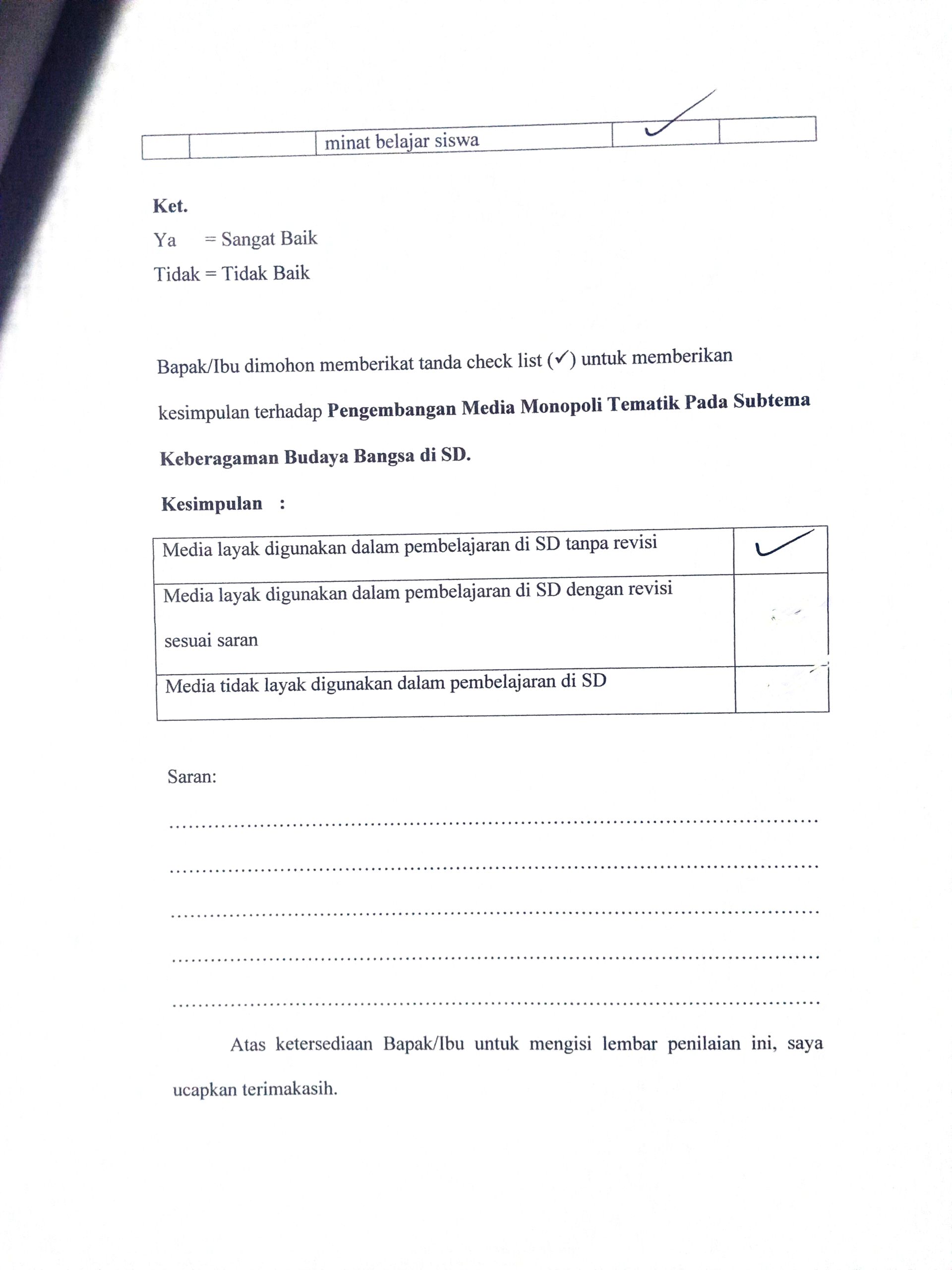 B. Validasi Ahli Media1. Hasil Validasi 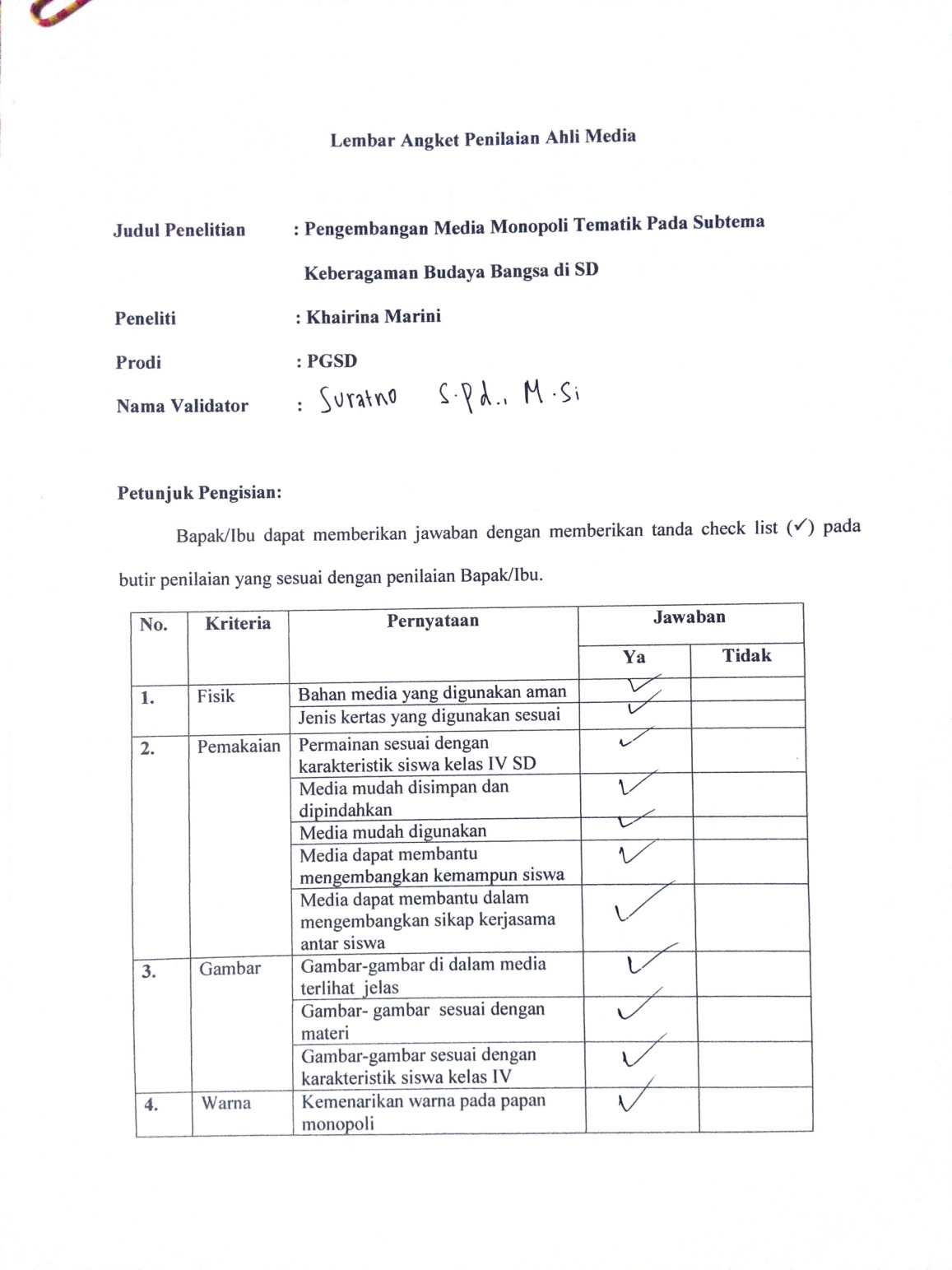 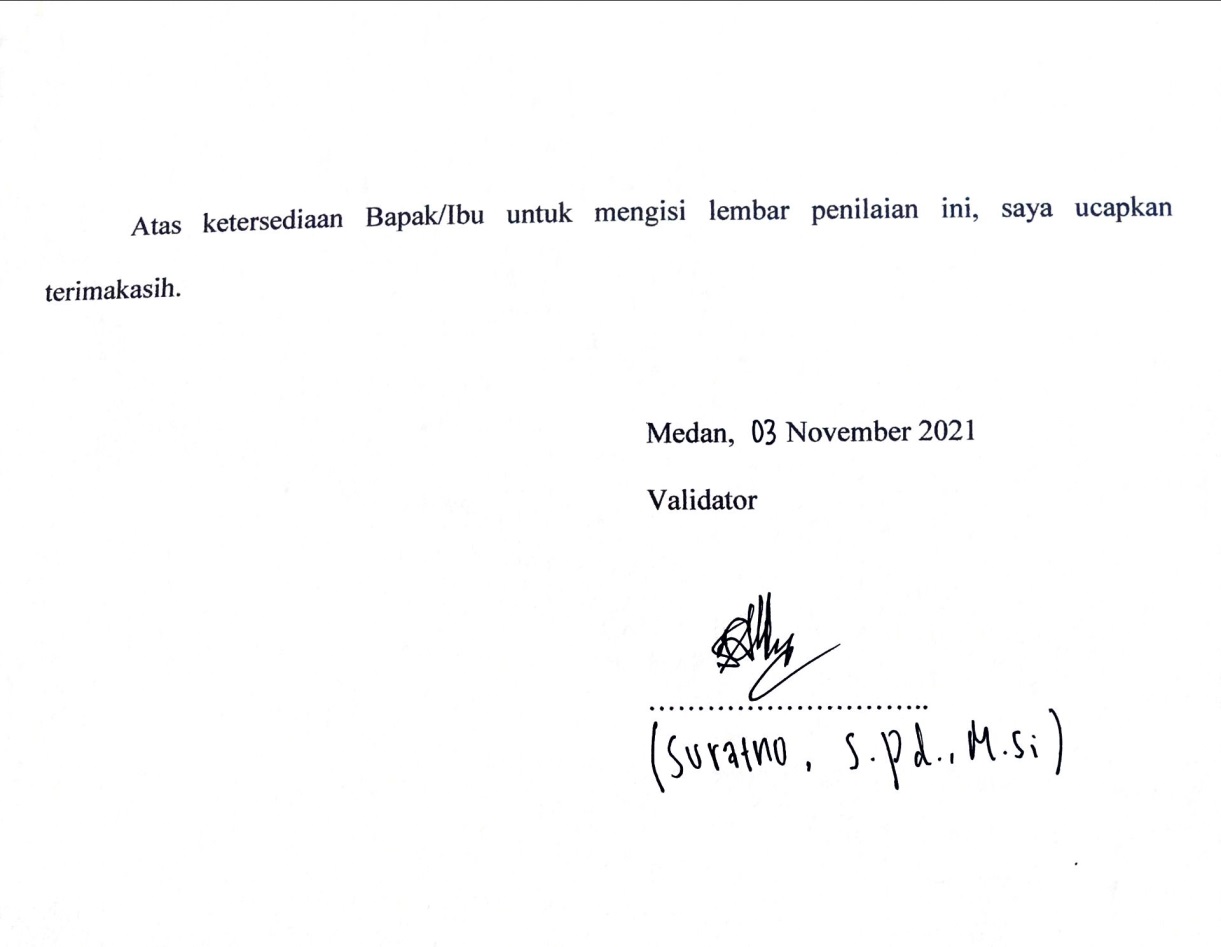 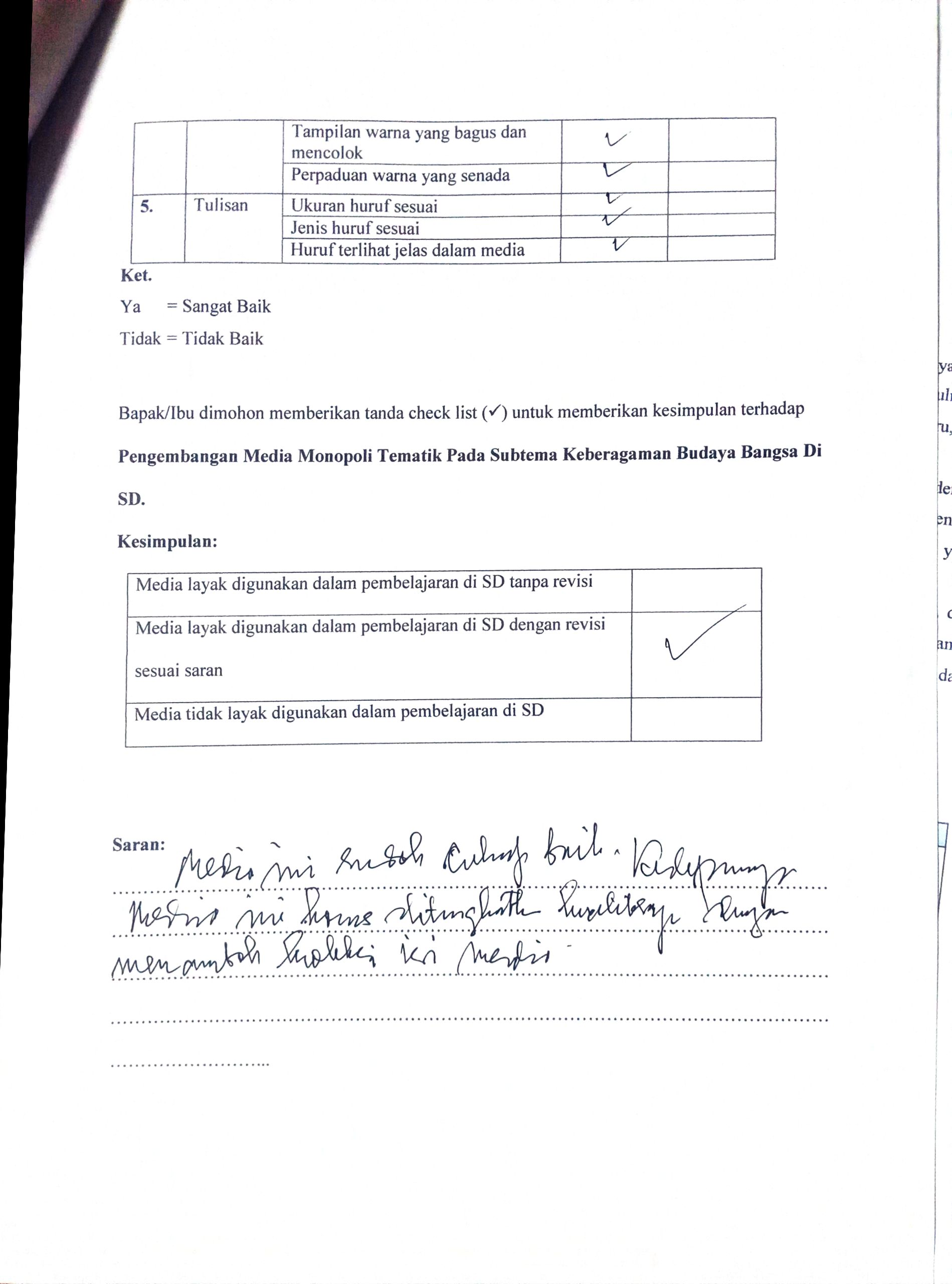 Dokumentasi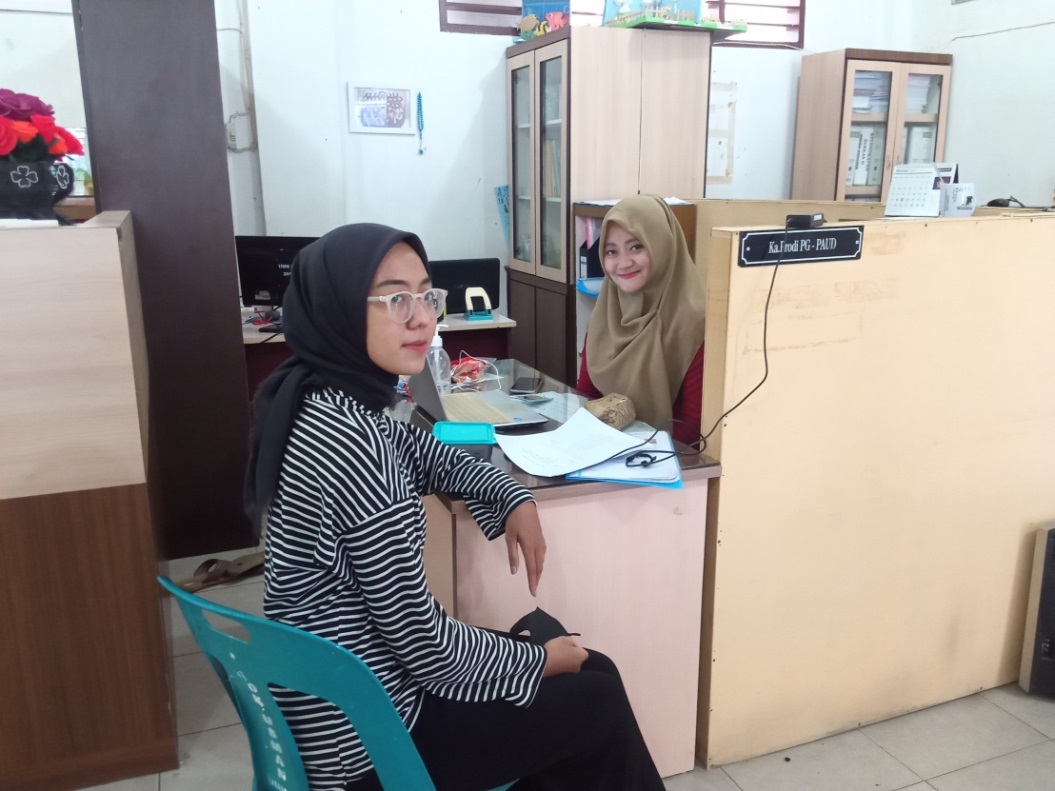 Validasi ahli materi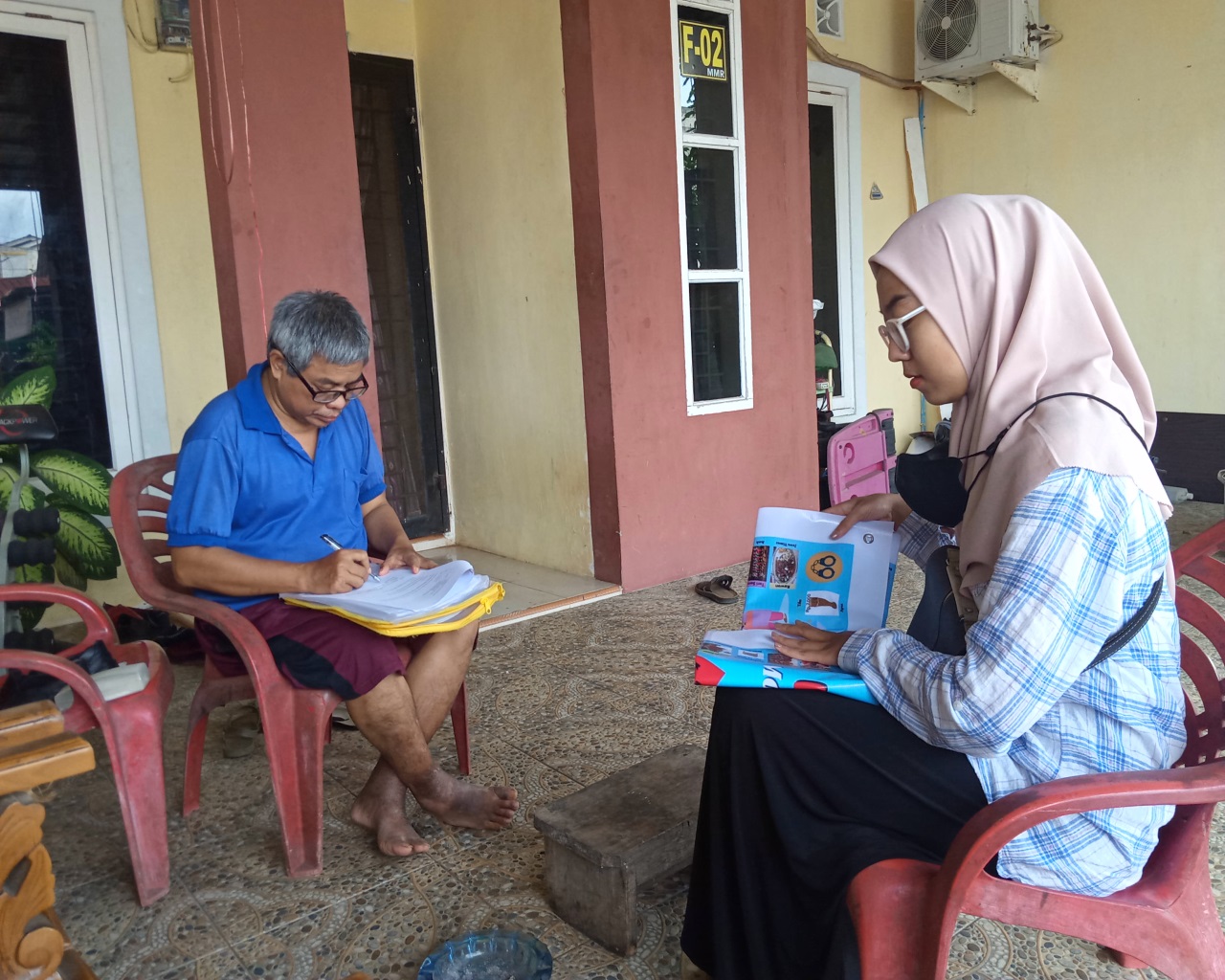 Validasi ahli media